GETTING NOTESAFTER HAVING CHECKED OFF “NOTETAKING” AS AN ACCOMMODATIONClick on “Notetaking Services” in the left menu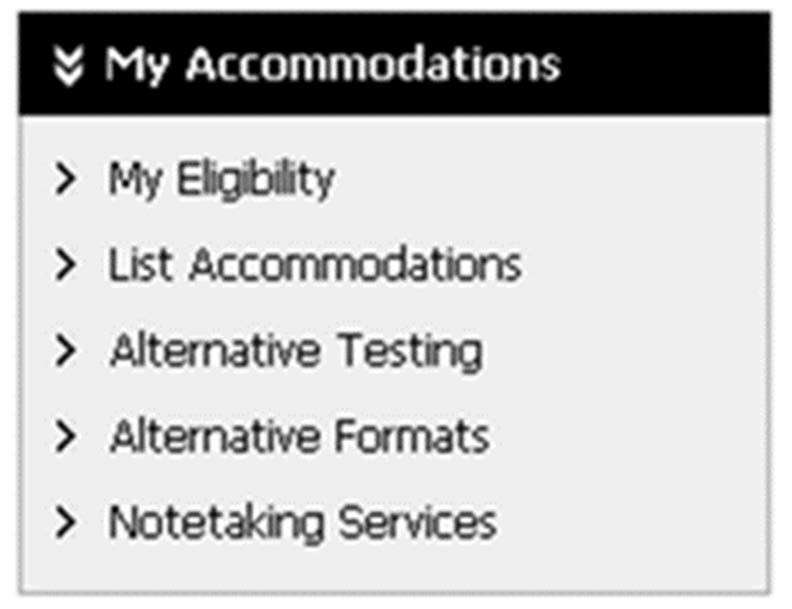 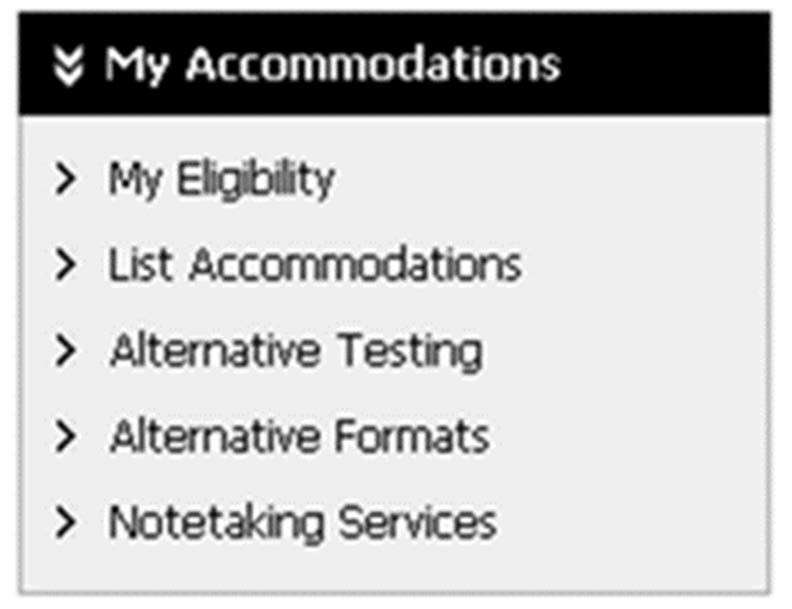 Click “Confirm Now” for each class in which you want a notetaker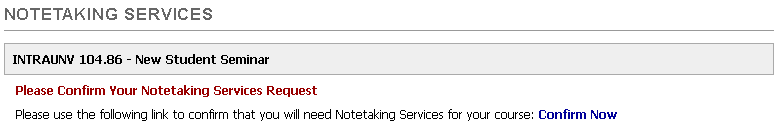 Once a notetaker has been found and signed up in ARP, they will upload notes; those notes will appear in the “Notetaking Services” section, organized by class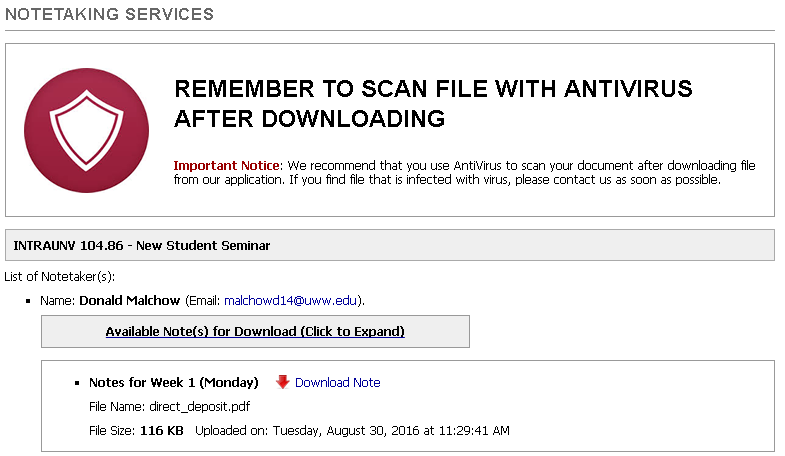 